CERTIFICADOSe certifica que:Cecilia Bravo EspinozaHa participado en el “IV Simposio de Estadística y Probabilidad en el Aula Escolar” realizado en el Instituto de Matemáticas de la Pontificia Universidad Católica de Valparaíso el día 14 de diciembre de 2017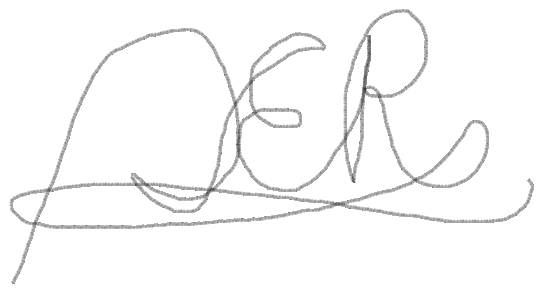 Soledad Estrella RomeroOrganizadoraInstituto de MatemáticasFacultad de CienciasPontificia Universidad Católica de Valparaíso